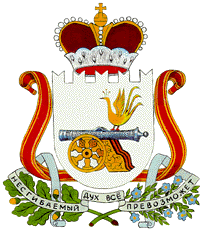 ИЗБИРАТЕЛЬНАЯ КОМИССИЯМУНИЦИПАЛЬНОГО ОБРАЗОВАНИЯ«МОНАСТЫРЩИНСКИЙ РАЙОН»СМОЛЕНСКОЙ ОБЛАСТИПОСТАНОВЛЕНИЕот 29 августа 2021 года                                                                             № 38/179поселок МонастырщинаО регистрации уполномоченного представителя кандидата в депутаты Монастырщинского районного Совета депутатов седьмого созыва по трехмандатному избирательному округу № 5 Пулатова Владимира Энверовича по финансовым вопросамВ соответствии с пунктом 3 статьи 58 Федерального закона от 12 июня 2002 года  № 67-ФЗ «Об основных гарантиях избирательных прав и права на участие в референдуме граждан Российской Федерации», пунктом 2 статьи 34 областного закона от 3 июля 2003 года № 41-з «О выборах органов местного самоуправления в Смоленской области» избирательная комиссия муниципального образования «Монастырщинский район» Смоленской областиПОСТАНОВИЛА:1. Зарегистировать уполномоченного представителя кандидата в депутаты Монастырщинского районного Совета депутатов седьмого созыва по трехмандатному избирательному округу № 5 Пулатова Владимира Энверовича по финансовым вопросам Пулатову Наталью Федоровну.2. Выдать уполномоченному представителю кандидата в депутаты Монастырщинского районного Совета депутатов седьмого созыва по трехмандатному избирательному округу № 5 Пулатова Владимира Энверовича по финансовым вопросам Пулатовой Наталье Федоровне удостоверение установленного образца.3. Разместить настоящее постановление на официальном сайте Администрации муниципального образования «Монастырщинский район» Смоленской области в разделе избирательные комиссии.Председатель комиссии                                               Н. М. КлючниковаСекретарь комиссии                                                    О. А. Самуйлова